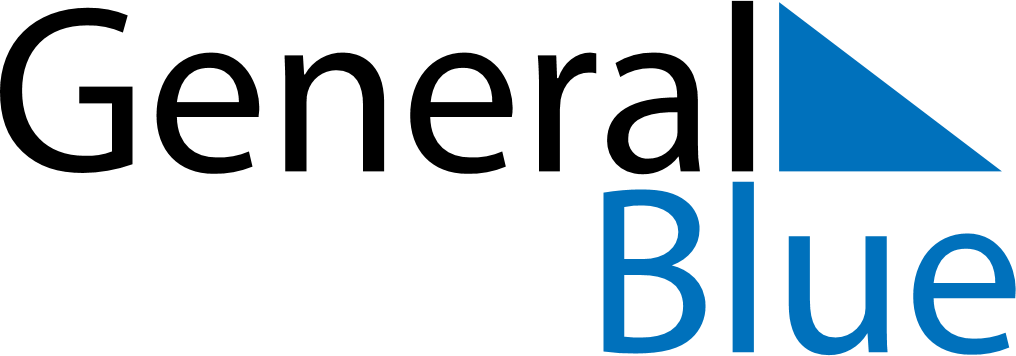 Weekly CalendarMay 10, 2021 - May 16, 2021Weekly CalendarMay 10, 2021 - May 16, 2021Weekly CalendarMay 10, 2021 - May 16, 2021Weekly CalendarMay 10, 2021 - May 16, 2021Weekly CalendarMay 10, 2021 - May 16, 2021Weekly CalendarMay 10, 2021 - May 16, 2021MONDAYMay 10TUESDAYMay 11TUESDAYMay 11WEDNESDAYMay 12THURSDAYMay 13FRIDAYMay 14SATURDAYMay 15SUNDAYMay 16